Publicado en  el 03/02/2017 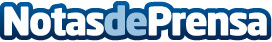 El sistema operativo móvil gratuito Firefox OS ya está desmanteladoAunque la fecha de su fin ya se puso en 2016, la 'muerte' definitiva del proyecto ha llegado ahora. Se trataba de un sistema operativo libre y abierto que trataba de competir contra las grandes opciones actuales: Apple y GoogleDatos de contacto:Nota de prensa publicada en: https://www.notasdeprensa.es/el-sistema-operativo-movil-gratuito-firefox-os Categorias: Innovación Tecnológica http://www.notasdeprensa.es